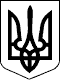 128 СЕСІЯ ЩАСЛИВЦЕВСЬКОЇ СІЛЬСЬКОЇ РАДИ7 СКЛИКАННЯРІШЕННЯ09.10.2020 р.                                           № 2623с. ЩасливцевеПро затвердження експертної грошової оцінки земельної ділянки по вул. Набережна,***в с. Щасливцеве та її продаж.На виконання власного рішення 20 сесії Щасливцевської сільської ради 7 скликання від №307 від 26.08.2016 р. "Про затвердження проекту землеустрою щодо відведення земельної ділянки у власність шляхом викупу" та розглянувши Звіт про експертну грошову оцінку земельної ділянки комунальної власності, дата оцінки 31.07.2020 р., складений ПРИВАТНИМ ПІДПРИЄМСТВОМ "СОКІЛ!" (ідентифікаційний код юридичної особи - ***) (Ліцензія серії АГ №*** видана Државним агентством земельних ресурсів України 08.12.2011 року (рішення про видачу ліцензії №*** від 04.11.2011 р., Сетифікат №*** субєкта оціночної діяльності виданий Фондом державного майна України 08.09.2020 р.) та Рецензію на цей звіт (вих. №*** від 01.10.2020 р. надану Фізичною особою-підприємцем *** (Кваліфікаційне свідоцтво оцінювача з експертної грошової оцінки земельних ділянок, серія ***№*** від 17.09.2005 р., видане Державним агентством земельних ресурсів України; посвідчення про підвищення кваліфікації оцінювача з експертної грошової оцінки земельних ділянок, серії ЦХ №02556 від 12.06.2019 р. Державною службою України з питань геодезії, картографії та кадастру), враховуючи що на земельній ділянці розташовано об'єкт нерухомого майна – житловий будинок, з господарськими будівлями і спорудами що є власністю фізичної особи громадянки *** (ідентифікаційний номер відсутній – відмітка у паспорті) (в Державному реєстрі прав на нерухоме майно реєстраційний номер об’єкту нерухомого майна – ***, номер запису про право власності – ***), керуючись Законом України "Про оцінку земель", ст.ст. 12, 127, 128, 134 Земельного кодексу України, ст. 26 Закону України "Про місцеве самоврядування в Україні", сесія сільської радиВИРІШИЛА:1. Затвердити експертну грошову оцінку земельної ділянки несільськогосподарського призначення комунальної власності (звіт складено ПРИВАТНИМ ПІДПРИЄМСТВОМ "СОКІЛ!" (ідентифікаційний код юридичної особи - ***)) з кадастровим номером 6522186500:01:001:07***, площею 0,0347 га., цільове призначення - для будівництва та обслуговування житлового будинку господарських будівель і споруд (КВЦПЗ – 02.01), розташованої по вул. Набережна, *** в с. Щасливцеве Генічеського району Херсонської області у сумі *** (***) гривні ***копійки.2 Передати у власність шляхом викупу (продати уклавши нотаріально посвідчений договір купівлі-продажу), фізичній особі громадянці *** (Паспорт громадянина України серії *** №*** виданий Нікопольським РВ ГУ ДМС України в Дніпропетровській області, 03.07.2015 р., ідентифікаційний номер відсутній – відмітка у паспорті) земельну ділянку зазначену у п. 1 цього рішення, за ціною *** (***) гривні *** копійки, зарахувавши до цієї ціни сплачений цією особою відповідно до Договору №*** від 16.06.2020 р., авансовий внесок у розмирі *** (***) гривень.3. Фізичній особі зазначеній у пункті 2 цього рішення, сплатити до укладання нотаріально посвідченого договору купівлі-продажу земельної ділянки зазначеної у пункті 1 цього рішення, решту ціни цієї земельної ділянки у розмирі *** (***) гривень *** копійок на рахунок Щасливцевської сільської ради - №***, код платежу ***, одержувач УК у Генічеському районі (код ЄДРПОУ ***), банк Казначейство України (ЕАП), МФО 899998, призначення платежу - "Остаточний розрахунок з оплати ціни земельної ділянки з кадастровим номером 6522186500:01:001:07***".4. Доручити сільському голові Плохушко В.О. на виконання цього рішення укласти нотаріально посвідчений договір купівлі-продажу земельної ділянки зазначеної у п. 1 цього рішення, за ціною та з особою зазначених у п. 2 цього рішення.5. Контроль за виконанням цього рішення покласти на Постійну комісію Щасливцевської сільської ради з питань регулювання земельних відносин та охорони навколишнього середовища.Сільський голова                                                             В. ПЛОХУШКО